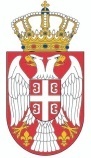 РЕПУБЛИКА СРБИЈАОПШТИНА РАЧАОпштинска управаБрој: 404-14 2018-IV-00 Дана: 22.01.2018  годинеР а ч аПОЗИВ ЗА ПОДНОШЕЊЕ ПОНУДЕПоштовани,Позивамо Вас да у поступку набавке добара-Набавка средстава набавка услуге одржавања возила Општине РачаПопуњен, потписан и печатом оверен образац понуде се доставља у оригиналу на адресу  општинску управе Рача, Карађорђева 48, 34210 Рача.Са понуђачем са најповољнијом понудом ће се након истека  рока за подношења понуде приступи закључењу Уговора.Рок достављања понуде је 01.02.2018 година до 12 часова , aотварање понуда је у 13 часова Начин достављање понудеПонуда се може доставити поштом или лично на писарницу Општинске управе Општине Рача, и мора стићи до последњег дана рока без обзира на начин на који је послата, на адресу Карађорђева 48 34210 Рача Обавезни елементи понудеОбразац изјаве 1, 2, 3 ,4 , Образац понуде и техничка спецификацијаКритеријум за доделу УговораНајнижа понуђена ценаНапоменаУговор се закључује на период од 12 месеци са могућношћу да буде раскинут и пре рока важења утрошком  средстава  које понуђач понуди сва добра која су предмет набавкеОсоба за контакт Стевановић Јелена 069/8084019